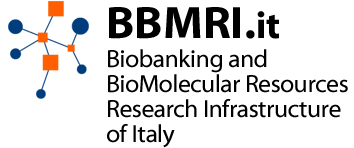 Giornata nazionale di BBMRI.it, Nodo italiano di BBMRI-ERICUniversità degli studi di Milano Bicocca 11 novembre 2019Scheda di partecipazioneAl fine di consentirci una più efficace organizzazione della giornata vi preghiamo di compilare la presente scheda di adesione e di inviarla, entro il 1 novembre, agli indirizzi e-mail italy@bbmri.it e sara.bonomo@unimib.itNOME 	COGNOMEORGANIZZAZIONE / ASSOCIAZIONE DI APPARTENENZA / BIOBANCA - CRB:	INDIRIZZO TELEFONO	                            E-MAILLa partecipazione al convegno è gratuita.Si autorizza l’utilizzo dei dati contenuti nel presente documento ai sensi del……FirmaParteciperò al lunch     Sì  □                     No  □